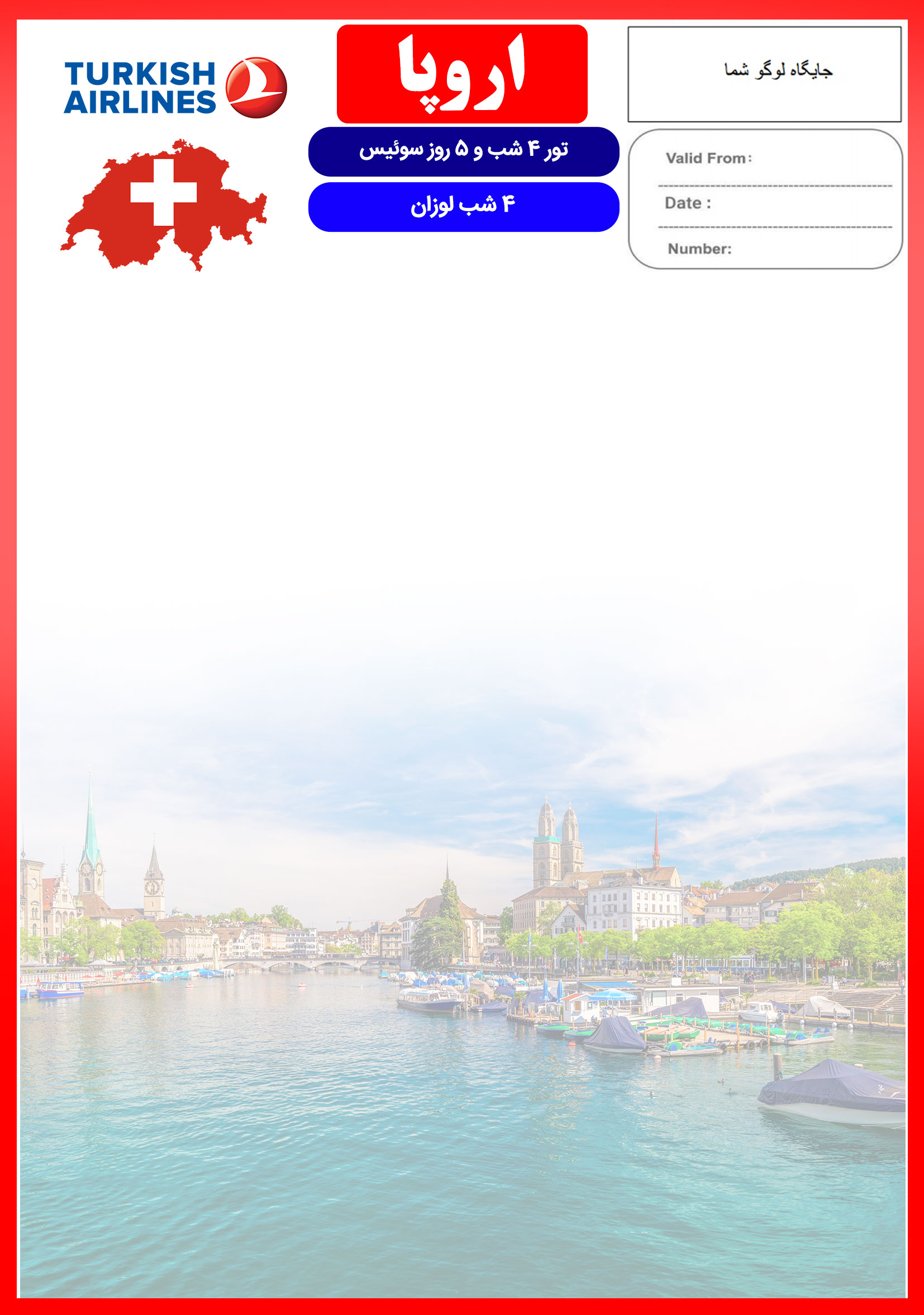 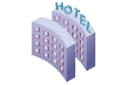 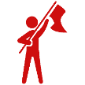 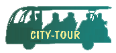 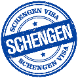 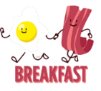 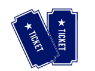 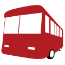 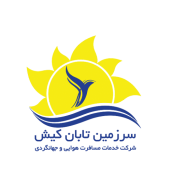 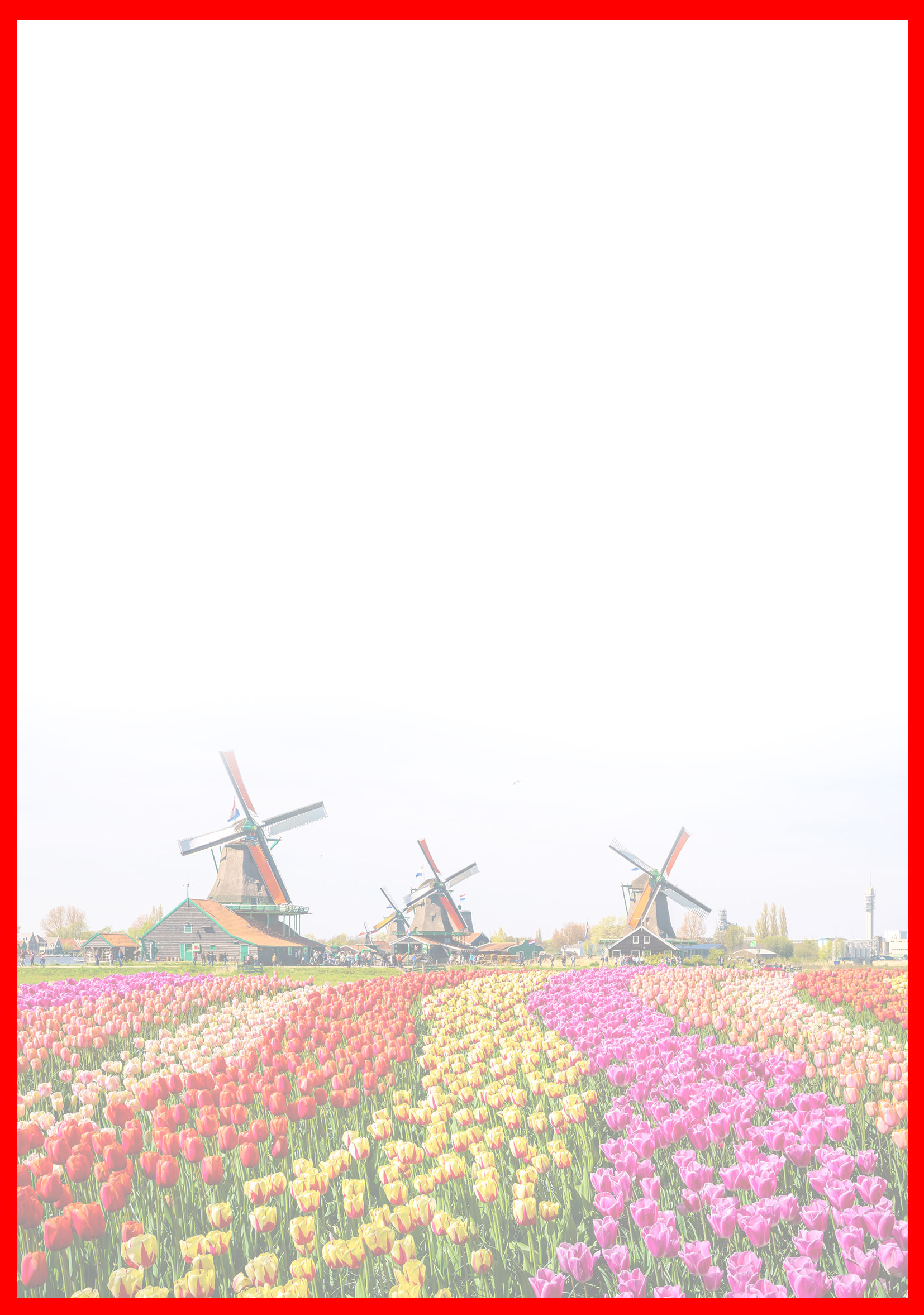 هتلدرجهشهرتعدادشبنفر در اتاقدو تختهنفر در اتاقیک تختهکودک با تخت (12-4 سال)کودک بی تخت (4-2 سال)نوزادMovenpick or similar4*لوزان 4 شب990 یورو1.390 یورو790 یورو590 یورو190 یوروروز اول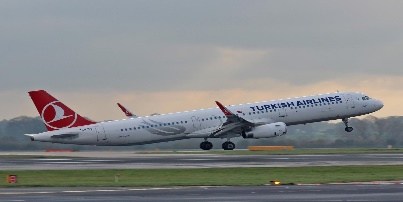 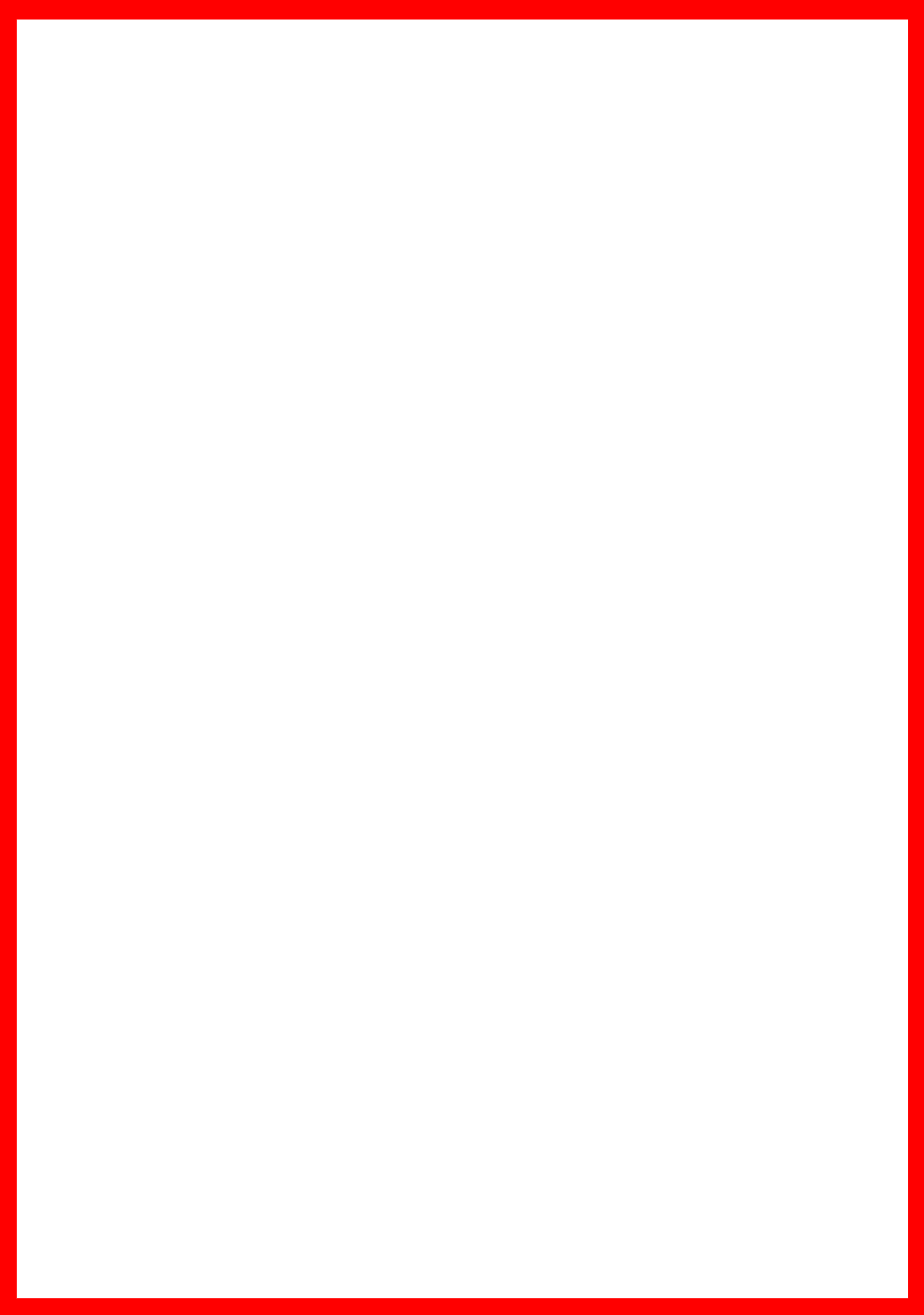 روز دوم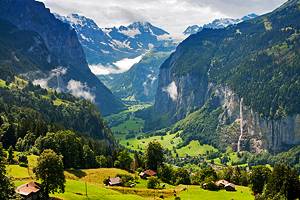 روز سوم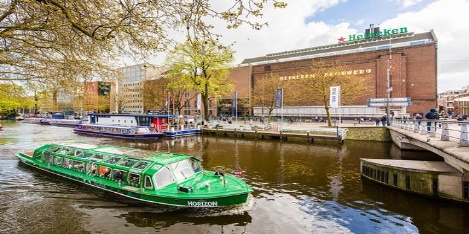 روز چهارم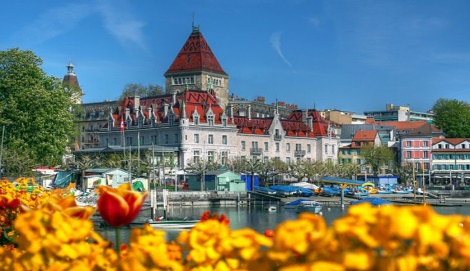 روز پنجم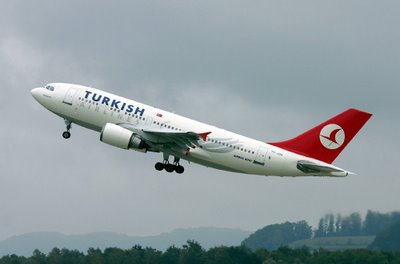 